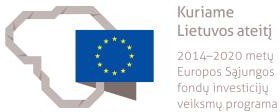 Projekto „Mokyklų darbuotojų, koordinuojančių informacinių ir komunikacinių technologijų veiklą, kompetencijos tobulinimas“ renginių, skirtų IKT koordinatoriams, asmenims, besirūpinantiems IKT diegimu mokyklose, mokyklų vadovams bei mokytojams, naudojantiems IKT ugdymo procese, programaRenginio data: 2020 m. birželio 19 d. Renginio vieta: Tarptautinė teisės ir verslo aukštoji mokyklaLaisvės pr. 58, 05120 VilniusRenginio laikas: 9:00–17:00Renginio moderatorius: Skaidra VaicekauskienėRenginio programaLaikasTemaLektorius9.00–10.30Projekto pristatymasSusipažinimas. Mokymosi dienoraščiai Skaitmeninė kompetencija.Skaitmeninę kompetenciją turinčių švietimo organizacijų metmenys („DigCompOrg“)Virginija Navickienė10.30–10.45Kavos pertrauka10.45–12.15SELFIE – mokymo ir mokymosisavianalizės priemonė, skatinanti ugdyme efektyviai naudotis skaitmeninėmis technologijomisLeidinio apžvalgaVirginija Navickienė  Laura Stankevičienė12.15–13.00Vadovų klausimynaiLaura Stankevičienė13.00–13.45Pietūs13.45–14.25Mokytojų klausimynaiLaura Stankevičienė14.25–15.05Mokinių klausimynai  Laura Stankevičienė15.05–15.20Kavos pertrauka15.20–15.40Mokyklų gautų duomenų analizė ir pritaikymasVirginija Navickienė15.40–16.20Mokyklos pasirengimas skaitmeninės savianalizės procesuiVirginija Navickienė16.20–17.00Refleksija, mokymosi dienoraščių pildymas, apžvalga, atsakymai į klausimusVirginija NavickienėLaura Stankevičienė